Министерство образования и наукиРоссийской ФедерацииФГБОУ ВО «Тверской государственный университет»Факультет Иностранных языков и Международной коммуникацииНаправление «Лингвистика»Кафедра английского языкаРЕФЕРАТНа тему: «Перевод на английский язык пьесы А. С. Грибоедова «Горе от ума»ТВЕРЬ2021Ю.С. ЯранцеваТверской государственный университет (Тверь)ПЬЕСА «ГОРЕ ОТ УМА» А. С. ГРИБОЕДОВА НА АНГЛИЙСКОМ ЯЗЫКЕПьеса «Горе от ума» (1825) А.С. Грибоедова (1795 — 1829) впервые была опубликована в альманахе «Русская талия», однако в то время были опубликованы только 7 – 10 явления первого действия и третье действие. Первая полная пьеса была опубликована в 1862 году.Рассмотрим историю переводов пьесы «Горе от ума» А.С. Грибоедова на английский язык.По данным из библиографической базы данных «WorldCat» / «The World’s CLargest Library Catalog» (https://www.worldcat.org/) и энциклопедии переводов произведений мировой литературы на английский язык «Encyclopedia of Leterary Translation Into English» [Encylopedia of Literary Translation Into English 2000] имеется 4 перевода пьесы «Горе от ума» на английский язык.Табл. 1 Переводы пьесы «Горе от ума» на английский язык в хронологическом порядке:Над переводом пьесы «Горе от ума» на английский язык работали: Николас Бенардаки / Nicholas Benardaky (1857), Евдокия Растопщина / Evdokiia Rostopchina (1865), S.W. Pring (1914).Первый перевод пьесы «Горе от ума» на английский языкВпервые на английском языке пьеса А.С. Грибоедова «Горе от ума» вышла в книге «Gore ot uma : a comedy» в переводе от Николаса Бенардаки / Nicholas Benardaky (1839-1909). В 1857 году Книга была опубликована в Лондоне издательством «Simpkin, Marshall & CO», в Эдинбурге издательством «Myles MacPhail», в Дублине «McGlashan & Gill». Согласно данным всемирной библиотечной системы «WordCat» (https://www.worldcat.org/) это издание в настоящий момент имеется в таких библиотеках мира, как: «Biblioteca de la Universidad Complutense de Madrid», «IE Library», которые находятся в Мадриде, в Испании, «McGill University Library», находящаяся в Монреале, Канаде, «Harvard Library» гарвардского университета (Harvard University), «Manitoba Library» манитобского университета, «Concordia College Library» мурхедского университета. Книга была напечатана лондонским издательством «Simpkin, Marshall & CO». Книга состоит из предисловия, пьесы и заметок в конце.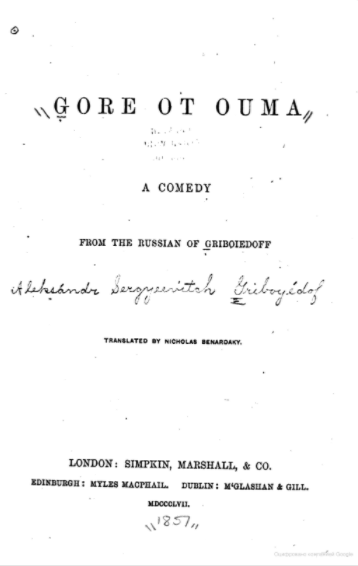 Список использованной литературы:Библиографическая база данных «WorldCat» / «The World’s CLargest Library Catalog» (https://www.worldcat.org/)Энциклопедия переводов произведений мировой литературы на английский язык «Encyclopedia of Leterary Translation Into English» [Encylopedia of Literary Translation Into English 2000]Выполнила:Студентка группы 14, дневная форма обученияЯранцева Юлия СергеевнаПроверила: кфн, доцент, доцент кафедры английского языкаМасленникова Е.М.Год ПубликацииНазвание книги или сборникаПереводчик1857Gore ot Ouma : a comedy ...London, Simpkin, Marshall, & Co.; Edinburgh, Myles MacPhail; Dublin, McGlashan & Gill, 1857.Nicholas Benardaky / Николас Бенардаки1900sThe mischief of being clever (Gore ot uma)London, School of Slavonic studies in the University of London?1914The misfortune of being clever (Gore ot ouma) by A. S. Griboyedof. Translated from the 19th Russian editionLondon, Nutt, 1914Samuel William Pring / Сэмюэль Вильям Прин1925The Mischief of Being Clever ... Translated [in verse] by Sir Bernard Pares ... With an introduction by Prince D.S. Mirsky.London, 1925Sir Bernard Pares / Бернард Пэрс(1867-1949)1951Tope ot yma (Gore ot uma) : comedy in four acts in verseOxford, At the Clarendon Press, 1951Desmond Patrick Costello / Десмонд Патрик Костелло(1912-1964)1960sThe curse of wit[Place of publication not identified]; [publisher not identified], 1960sA.A. Polovtsova1992The woes of wit : a comedy in four actsTenafly, N.J., Hermitage, 1992Alan Shaw / Алан Шо1993Chatsky : (the importance of being stupid) : a verse comedy in four actsThe Almeida Theatre Company, in association with AT&T:On StageAnthony Burgess / Энтони Бёрджесс(1917-1993)1993Distress from cleverness : a four-act comedy in verseNew York, Effect, 1993Beatrice Yusem / Беатрис Юсем(1916-2011)1995Горе от ума = Woe from wit /Gore ot uma = Woe from witEdited with introduction, bibliography & vocabulary by Richard Peace; notes by D.P. CostelloLondon, Bristol Clasical Press, 1995Richard Peace / Ричард Пис(1933-2013)1996Too clever for comfort, or, The misfortunes of a thinking manLondon, D.A.V. Boyle, 1996Mary Hobson / Мэри Хобсон (p. 1926)